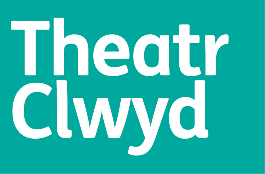 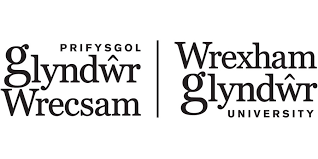 Lleoliadau Adran Gynhyrchu Theatr Clwyd –ar gyfer Prifysgol Glyndŵr WrecsamLleoliad Theatr TechnegolGalw ar holl fyfyrwyr Prifysgol Glyndŵr –Ydych chi wedi meddwl erioed am ymwneud â Goleuo a Sain a Rheoli Llwyfan Technegol ar gyfer cynyrchiadau theatr?Ydych chi wedi meddwl sut mae holl elfennau technegol cynhyrchiad yn dod at ei gilydd?Ydych chi eisiau dysgu sut i ddefnyddio'ch gwybodaeth dechnegol a'i chymhwyso i weithio yng nghefn y llwyfan yn y theatr?… os felly, dewch i ymuno â ni am leoliad gwaith byr gyda Thîm Technegol Theatr Clwyd.Pryd? 				Dydd Llun 17eg Ebrill – Dydd Gwener 28ain EbrillDyddiau? Amseroedd? 	Llun - Gwener llawn amser am 2 wythnos – y diwrnod gwaith arferol yw 9am i 6pmBle? 				YR WYDDGRUG – Theatr y Mix yn Theatr ClwydBeth? 	Gweithio ochr yn ochr â’n timau Goleuo, Sain a Llwyfan wrth i ni ffitio’n cynhyrchiad sydd i ddod o Truth and Dare yn Theatr y Mix (Theatr Clwyd, Yr Wyddgrug)Mae Theatr Clwyd yn falch o gynnig cyfle i fyfyriwr ym Mhrifysgol Glyndŵr brofi beth mae ein Timau Technegol yn ei wneud i baratoi a chreu sioeau yn un o’n gofodau theatr. Theatr y Mix fydd y lleoliad ar gyfer ein cynyrchiadau newydd sbon Truth and Dare yng ngwanwyn 2023 – a’n Tîm Technegol fydd yn gyfrifol am baratoi’r holl elfennau llwyfannu, goleuo, sain a chlyw-weledol ar gyfer y sioe. Bydd y pythefnos o leoliad yn cynnwys bod gyda'n tîm ar gyfer yr wythnos baratoi (ffitio) a'r wythnos ymarfer technegol, cyn y sioeau cyhoeddus cyntaf ar nos Iau 27ain a nos Wener 28ain Ebrill.Os hoffech chi wneud cais am y cyfle yma am leoliad, ewch i’n gwefan ni https://www.theatrclwyd.com/take-part/work-experience-volunteering/glyndwr-uni-placements Dyddiad cau ar gyfer ceisiadau: 		Dydd Gwener 3ydd Mawrth 2023Cyfweliadau: 				yr wythnos yn dechrau ar 13eg Mawrth 2023